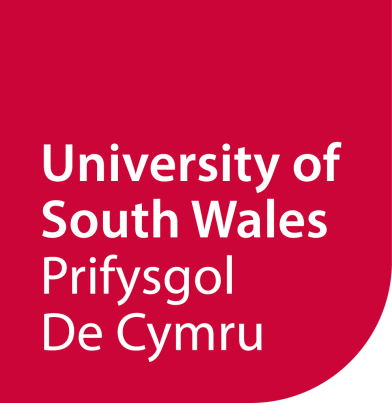 It is the responsibility of the Course Leader to complete this form on behalf of the student.  Before completing this form please ensure that you have:-spoken to Enquiries and Admissions, if this application for exemption (transfer of credit) is being made as part of the admissions process. The following section is to be completed by the course leader or RPL assessor:Part 1a General Information – To be completed by all applicantsPart 1a General Information – To be completed by all applicantsPart 1a General Information – To be completed by all applicantsPart 1a General Information – To be completed by all applicantsContact details:Contact details:Contact details:Contact details:Surname:Forename:Enrolment number: (If known)Email:Course/Award studying or applied to study: Mode of study:
(Delete as appropriate)
Full time / Part timePart 1b – Certificated learningPart 1b – Certificated learningPart 1b – Certificated learningPart 1b – Certificated learningRPL for Exemption from a module/sRPL for Exemption from a module/sRPL for Exemption from a module/sRPL for Exemption from a module/sModule CodeNumber of creditsSummary of evidence(Level or title of qualification, awarding body, date and grade)Assessor use only 
Approved Y/NRPL for Exemption from a whole level of study (e.g. year of study):                  RPL for Exemption from a whole level of study (e.g. year of study):                  RPL for Exemption from a whole level of study (e.g. year of study):                  RPL for Exemption from a whole level of study (e.g. year of study):                  Level of studyNumber of creditsSummary of evidence(Level or title of qualification/s, awarding body, date and grade)Assessor use only 
Approved Y/N4567Part 2 Assessment of RPL claimReceipt of RPL claimReceipt of RPL claimReceipt of RPL claimCourse leader name:Course leader name:Assessor name:Assessor name:Date decision made:Date decision made:Feedback from assessor:Feedback from assessor:Credit check and classificationCredit check and classificationCredit check and classificationCredit check and classificationCredit check and classificationCredit check and classificationLevel of study:Credits approved:Credits approved:Credits approved:Number of additional taught credits required:Total credits4567Part 3 AdministrationPart 3 AdministrationPart 3 AdministrationPart 3 AdministrationTo be completed by the Course Leader / RPL assessor:To be completed by the Course Leader / RPL assessor:To be completed by the Course Leader / RPL assessor:To be completed by the Course Leader / RPL assessor:To be completed by the Course Leader / RPL assessor:To be completed by the Course Leader / RPL assessor:Result communicated to applicant by:Result communicated to applicant by:Admissions / Course LeaderDate:Date:Communication method:Communication method:Date:Date:RPL form sent to Student Admin Manager by:RPL form sent to Student Admin Manager by:Date:Date:Student Record administrationStudent Record administrationStudent Record administrationStudent Record administrationStudent Record administrationStudent Record administrationTo be completed by Student Administration ManagerTo be completed by Student Administration ManagerTo be completed by Student Administration ManagerTo be completed by Student Administration ManagerTo be completed by Student Administration ManagerTo be completed by Student Administration ManagerStudent record updated by:Date:Date: